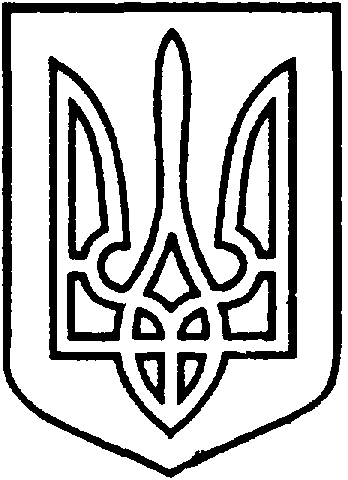 УКРАЇНАВІЙСЬКОВО-ЦИВІЛЬНА  АДМІНІСТРАЦІЯМІСТА  СЄВЄРОДОНЕЦЬК  ЛУГАНСЬКОЇ  ОБЛАСТІРОЗПОРЯДЖЕННЯКЕРІВНИКА ВІЙСЬКОВО-ЦИВІЛЬНОЇ  АДМІНІСТРАЦІЇЛуганська обл., м. Сєвєродонецьк,бульвар Дружби Народів, 32«18» листопада  2020 року                                                              № 950    Розглянувши клопотання КОМУНАЛЬНОГО НЕКОМЕРЦІЙНОГО ПІДПРИЄМСТВА ЛУГАНСЬКОЇ ОБЛАСНОЇ РАДИ «ЛУГАНСЬКА ОБЛАСНА КЛІНІЧНА ЛІКАРНЯ» (вх. № 62772 від 05.11.2020) щодо передачі в постійне користування земельної ділянки для будівництва лікарні, відповідно до статей  791, 92, 186 Земельного кодексу України, керуючись пунктом 8 частини третьої статті 6, пунктом 27 частини першої статті 4 Закону України «Про військово-цивільні адміністрації»,ЗОБОВ’ЯЗУЮ:       Затвердити проект землеустрою щодо відведення земельної ділянки для будівництва лікарні, за адресою: Луганська обл., м. Сєвєродонецьк,                    81 мікрорайон.2. Передати КОМУНАЛЬНОМУ НЕКОМЕРЦІЙНОМУ ПІДПРИЄМСТВУ ЛУГАНСЬКОЇ ОБЛАСНОЇ РАДИ «ЛУГАНСЬКА ОБЛАСНА КЛІНІЧНА ЛІКАРНЯ» в постійне користування, земельну ділянку, кадастровий номер 4412900000:06:034:0158, площею 4,5223 га, для будівництва лікарні, за адресою: Луганська область,  м. Сєвєродонецьк, 81 мікрорайон (категорія земель - землі житлової та громадської забудови; цільове призначення земельної ділянки – для будівництва та обслуговування будівель закладів охорони здоров’я та соціальної допомоги; вид використання - для будівництва лікарні).3. КОМУНАЛЬНОМУ НЕКОМЕРЦІЙНОМУ ПІДПРИЄМСТВУ ЛУГАНСЬКОЇ ОБЛАСНОЇ РАДИ «ЛУГАНСЬКА ОБЛАСНА КЛІНІЧНА ЛІКАРНЯ» здійснити заходи для державної реєстрації права постійного користування на земельну ділянку у встановленому законодавством порядку. 4. Дане розпорядження підлягає оприлюдненню.  5. Контроль за виконанням цього розпорядження покласти на в.о. заступника керівника військово-цивільної адміністрації міста Сєвєродонецьк Луганської області Максима Черевка.Керівник військово-цивільної адміністрації                                       Олександр СТРЮК Про передачу земельної ділянки КОМУНАЛЬНОМУ НЕКОМЕРЦІЙНОМУ ПІДПРИЄМСТВУ ЛУГАНСЬКОЇ ОБЛАСНОЇ РАДИ «ЛУГАНСЬКА ОБЛАСНА КЛІНІЧНА ЛІКАРНЯ»  для будівництва лікарні за адресою:                           м. Сєвєродонецьк, 81 мікрорайон 